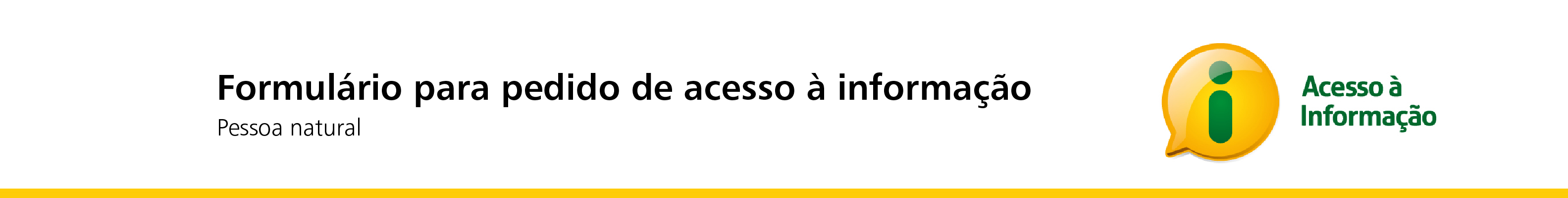 Dados do requerente - obrigatóriosNome:________________________________________________________________________Documento: ___________________________________________ Contatos (telefone, ou e-mail, ou endereço): ___________________________________________Dados do requerente – não obrigatóriosATENÇÃO: Os dados não obrigatórios serão utilizados apenas de forma agregada e para fins estatísticos.Telefone (DDD + número):	(      ) ______________________				(     ) ______________________Endereço eletrônico (e-mail): _____________________________________________________Sexo:	Masculino 	Feminino Data de nascimento: _____/_____/____________Escolaridade (completa)Ocupação principalEspecificação do pedido de acesso à informaçãoÓrgão/Entidade Destinatário(a) do Pedido:_________________________________________________________________Forma preferencial de recebimento da resposta:Especificação do pedido:_____________________________________________________________________________________________________________________________________________________________________________________________________________________________________________________________________________________________________________________________________________________________________________________________________________________________________________________________________________________________________________________________________________________________________________________________________________________________________________________________________________________________________________________________________________________________________________________________________________________________________________________________________________________________________________________________________________________________________________________________________________________________________________________________________________________________________________________________________________________________________________________________________________________________________________________________________________________________________________________________________________________________________________________________________________________________________________________________________________________________________________________________________________________________________________________________________________________________________________________________________________________________________________________________________________________________________________________________________________________________________________________________________________________________________________________________________________________________________________________________________Orientação de como proceder no caso de pedido de informação negadoSe o pedido de acesso for negado, é direito do requerente receber comunicação que contenha as razões da negativa e seu fundamento legal, as informações para recurso e sobre possibilidade de apresentação de pedido de desclassificação de informação sigilosa, quando for o caso. Sem instrução formal Ensino fundamental Ensino Médio Ensino superior Pós-graduação Mestrado/Doutorado Empregado - setor privado Profis. Liberal/autônomo Empresário/empreendedor Jornalista Pesquisador Servidor público federal Estudante Professor Servidor público estadual Membro de partido político Membro de ONG nacional Servidor público municipal Representante de sindicato Membro de ONG internacional Membro de ONG internacional Outras Nenhuma Correspondência eletrônica (e-mail) Correspondência física (com custo)Buscar/Consultar pessoalmente